Welcome to THIRD Grade! 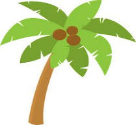 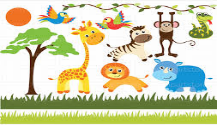 *Class of 2028* This is my seventh year teaching, and my second year at Highland Renaissance Academy and I am so excited! I spent 5 years teaching at David Cox Road Elementary School where I taught 2nd, 3rd and 4th grades.As your child’s teacher, it is my hope that we form a partnership to provide your child the best education.  Please plan to be an active participant in your child’s educational journey this year.  The BEST way to contact me is via email (located at the bottom of this letter). Please allow up 24 hours for a response. Should you need to contact me at the school, the telephone number is 980-343-5511. I am able to take and return calls between the hours of 7:30am and 7:55am and 4:00pm to 4:15pm.ORGANIZATION, HOMEWORK & BEHAVIORThis year, all students, K through 5, will receive a binder in which they will keep ALL school supplies in. This binder will travel between home and school and students are REQUIRED to bring this back to school each day. This binder comes as part of HRA’s implementation of AVID (Advancement via Individual Determination). AVID is a student-centered approach to learning where students will develop habits that will make them successful members of society.An Agenda Planner is used to record nightly homework. Agendas are vital to our communication- teacher, student, and parent. This will list nightly homework as well as any notes from the teacher. Students will also use a Nightbook (Composition Book) to complete nightly written homework in. Any notes that need to be sent home will also be written or stapled inside your child’s Agenda OR inside their RED COMMUNICATION folder. HW will be assigned beginning the second week of school (September 4, 2018). This gives everyone a chance to get back into the school routine. Homework is assigned each night except on Friday and will usually be reading and math. Please note that students are not penalized if homework is not completed however, students who do complete homework will be rewarded. Good behavior is EXPECTED AND IMPORTANT to ensure a productive learning environment. I believe in treating all students fairly and providing them opportunities to learn through their chosen behavior. Please sign-up for CLASS DOJO as soon as possible as this will be the platform our class will use for behavior/classroom management. Additional information is attached. LUNCHIf you would like to visit your child for lunch, you should sign-in at the office and notify the teacher that they will be joining your student for lunch. You may eat in the cafeteria with your child. Our lunch time is 11:05-11:30. Based on CMS policy, parents are only permitted to eat with their child, and NO OTHER student(s). This policy is being enforced by current administration. Both breakfast and lunch are free to your student. Additional snacks may be purchased during lunch for a small fee. HELP WANTED!It would again be greatly appreciated if you could help volunteer in our classroom or for field trips.  If you would like to volunteer, CMS requests that you go online and fill out a form in order for you to get clearance to volunteer. Please request a Level 4 Clearance. The website to do this is: https://www.cmsvolunteers.com/volunteer.php?newflag=1. This will allow you the opportunity to join us on field trips or work in our classroom!ATTENDANCEAttendance is EXTREMELY IMPORTANT in third grade. What we do in class involves active participation, it is very important that your child is on time and attends school each day. However, I do realize that sickness, family emergencies, and doctor’s appointments do occur. Whenever possible, your child’s schoolwork will be saved for him/her to complete upon their return to school. It is best practice to bring a note from home and/or from the doctor whenever your child is absent. PERSONAL BELONGINGSPersonal belongings (such as toys) should NOT be brought to school, this INCLUDES CELLPHONES AND OTHER FORMS OF TECHNOLOGY. If they are, they are at school at the child’s risk. READ TO ACHIEVERead to Achieve (RtA) is a program created by legislation and approved by the NC General Assembly in 2012. The goal is to ensure all students read AT or ABOVE grade level by the end of 3rd grade and continue to progress in proficiency as needed for secondary education and career status.Students are given multiple opportunities to show proficiency through a variety of assessments. Please see this website (http://www.livebinders.com/play/play/850102#anchor) for all the current information provided by the state. There will also be a parent information night coming up. Stay tuned for more information.COMMUNICATIONI update our class website frequently. Please see the following link for updated information: http://msamandadonovan.weebly.com. I will have limited access to emails during the instructional day. If you have a question or concern, please try to email or call between  7:30am and 7:55am and 4:00pm to 4:15pm. If there is an emergency, please call the school.If you have any other questions or concerns, please feel free to contact me at: amandam.donovan@cms.k12.nc.us or at HRA at 980-343-5511.Ms. Amanda Donovanamandam.donovan@cms.k12.nc.uSBienvenido a TERCER grado!*Clase de 2028*Este es mi séptimo año de enseñanza, y mi segundo año en Highland Renaissance Academy y ¡estoy muy emocionado! Pasé 5 años enseñando en la escuela primaria David Cox Road donde enseñé 2 °, 3 ° y 4 ° grado.Como maestro de su hijo, espero que formemos una sociedad para brindarle a su hijo la mejor educación. Planifique ser un participante activo en el recorrido educativo de su hijo este año. La MEJOR forma de contactarme es por correo electrónico (ubicado al final de esta carta). Espere hasta 24 horas para recibir una respuesta. Si necesita contactarme en la escuela, el número de teléfono es 980-343-5511. Puedo tomar y devolver llamadas entre las 7:30 a.m. y las 7:55 a.m. y 4:00 p.m. a 4:15 p.m.Tarea y comportamientoEste año, todos los estudiantes, de K a 5, recibirán una carpeta en la que guardarán TODOS los útiles escolares. Esta carpeta viajará entre el hogar y la escuela y los estudiantes deben regresar a la escuela todos los días. Esta carpeta se entrega como parte de la implementación de AVID por HRA (Avance por Determinación Individual). AVID es un enfoque de aprendizaje centrado en el estudiante donde los estudiantes desarrollarán hábitos que los harán miembros exitosos de la sociedad.Un Planificador de Agenda se usa para registrar la tarea nocturna. Las agendas son vitales para nuestra comunicación: maestro, alumno y padre. Esto incluirá tareas nocturnas y notas del maestro. Los estudiantes también usarán un Nightbook (Libro de Composición) para completar las tareas escritas por la noche. Todas las notas que necesiten ser enviadas a casa también se escribirán o engraparán dentro de la Agenda de su hijo O dentro de su carpeta de COMUNICACIÓN ROJA. HW se asignará a partir de la segunda semana de clases (4 de septiembre de 2018). Esto les da a todos la oportunidad de volver a la rutina escolar. La tarea se asigna todas las noches excepto los viernes y generalmente será de lectura y matemáticas. Tenga en cuenta que los estudiantes no son penalizados si la tarea no se completa, sin embargo, los estudiantes que completan la tarea serán recompensados.El buen comportamiento ES PREVISTO E IMPORTANTE para garantizar un entorno de aprendizaje productivo. Creo en tratar a todos los estudiantes de manera justa y brindarles la oportunidad de aprender a través de su comportamiento elegido. Por favor, regístrese para CLASS DOJO tan pronto como sea posible, ya que esta será la plataforma que nuestra clase utilizará para el comportamiento / gestión del aula. Se adjunta información adicional.Almuerzo:Si desea visitar a su hijo para el almuerzo, debe registrarse en la oficina y notificar al maestro que se unirán a su estudiante para el almuerzo. Puede comer en la cafetería con su hijo. Nuestro almuerzo es de 11: 05-11: 30. Según la política de CMS, solo se permite a los padres comer con sus hijos y NINGÚN OTRO (s) estudiante (s). Esta política está siendo implementada por la administración actual. Tanto el desayuno como el almuerzo son gratuitos para su estudiante. Se pueden comprar bocadillos adicionales durante el almuerzo por una pequeña tarifa.¡Se busca ayudante!Una vez más, sería muy apreciado si pudiera ayudar a ser voluntario en nuestro salón de clases o en excursiones. Si desea ser voluntario, CMS le solicita que se conecte en línea y complete un formulario para que pueda obtener autorización para ser voluntario. Solicite un Nivel 4 de aprobación. El sitio web para hacer esto es: https://www.cmsvolunteers.com/volunteer.php?newflag=1. ¡Esto te dará la oportunidad de unirte a nosotros en excursiones o trabajar en nuestro salón de clases!ASISTENCIALa asistencia es EXTREMADAMENTE IMPORTANTE en tercer grado. Lo que hacemos en clase implica participación activa, es muy importante que su hijo llegue a tiempo y asista a la escuela todos los días. Sin embargo, me doy cuenta de que ocurren enfermedades, emergencias familiares y citas con el médico. Siempre que sea posible, las tareas escolares de su hijo se guardarán para que las complete cuando regrese a la escuela. Es una buena práctica traer una nota del hogar y / o del médico cada vez que su hijo esté ausente.OBJETOS PERSONALESLas pertenencias personales (como juguetes) NO se deben traer a la escuela, esto INCLUYE TELÉFONOS CELULARES Y OTRAS FORMAS DE TECNOLOGÍA. Si lo son, están en la escuela bajo el riesgo del niño.Leer para lograr:Read to Achieve (RtA) es un programa creado por la legislación y aprobado por la Asamblea General de Carolina del Norte en 2012. El objetivo es garantizar que todos los estudiantes lean AT o ARRIBA el nivel de grado para el final del 3er grado y continúen progresando en competencia según sea necesario para educación secundaria y estado de la carrera.Los estudiantes reciben múltiples oportunidades para demostrar dominio a través de una variedad de evaluaciones. Consulte este sitio web (http://www.livebinders.com/play/play/850102#anchor) para obtener toda la información actual proporcionada por el estado. También habrá una noche de información para padres. Estén atentos para más información.Comunicación:Actualizo nuestro sitio web de clase con frecuencia. Por favor, consulte el siguiente enlace para obtener información actualizada: http://msamandadonovan.weebly.com. Tendré acceso limitado a los correos electrónicos durante el día de instrucción. Si tiene alguna pregunta o inquietud, intente enviar un correo electrónico o llame entre las 7:30 a.m. y las 7:55 a.m. y 4:00 p.m. a 4:15 p.m. Si hay una emergencia, por favor llame a la escuela. Si tiene alguna otra pregunta o inquietud, no dude en ponerse en contacto conmigo en: amandam.donovan@cms.k12.nc.us o en HRA al 980-343-5511.Ms. Amanda Donovanamandam.donovan@cms.k12.nc.us